7 сольфеджио от 02.10.1) Продолжаем повторять характерные интервалы в мажоре. Постройте их с разрешениями в тональностях A-dur и B-dur (письменно в тетради). Обязательно сыграйте и спойте, что получилось.2) На уроке мы познакомились с малым вводным септаккордом (VII7), строили его с обращениями и разрешениями. Постройте VII7 с обращениями и разрешениями в тех же тональностях, что и характерные интервалы (A-dur и B-dur – письменно в тетради). Обязательно сыграйте и спойте, что получилось.У кого не было на уроке тетради для правил, перепишите туда правила по VII7, которые я давала на уроке!!!3) №487 – петь с дирижированием.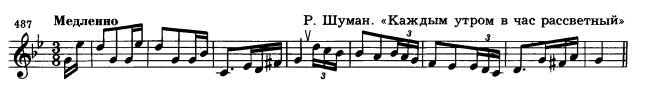 